ЧЕРКАСЬКА ОБЛАСНА РАДАГОЛОВАР О З П О Р Я Д Ж Е Н Н Я10.08.2021                                                                                      № 267-рПро надання одноразовоїгрошової допомогиВідповідно до статті 55 Закону України «Про місцеве самоврядування
в Україні», рішень обласної ради від 29.12.2006 № 7-2/V «Про затвердження Положення про порядок та умови надання обласною радою одноразової грошової допомоги» (зі змінами), від 24.12.2020 № 4-8/VІIІ «Про обласний бюджет Черкаської області на 2021 рік», враховуючи відповідні заяви депутатів обласної ради:1. Виділити виконавчому апарату обласної ради кошти в сумі                              39 500,00 грн (головний розпорядник коштів – обласна рада, КПКВК 0113242 «Інші заходи у сфері соціального захисту і соціального забезпечення»)
для надання одноразової грошової допомоги за рахунок коштів обласного бюджету таким громадянам:2. Фінансово-господарському відділу виконавчого апарату обласної ради провести відповідні виплати.3. Контроль за виконанням розпорядження покласти на                                   начальника фінансово-господарського відділу, головного бухгалтера виконавчого апарату обласної ради ЯНИШПІЛЬСЬКУ В.Г.Голова									А. ПІДГОРНИЙ1Андрієць Софія Миколаївна,Черкаський р-н., с.Червона Слобода 4000,002Будаква Ольга Миколаївна,  Черкаський р-н., м.Черкаси 9500,003Ілляшенко Ганна Михайлівна,  Золотоніський р-н., с.Гельмязів 1500,004Касяненко Віктор Іванович,  Звенигородський р-н., м. Ватутіне 3000,005Москвичов Михайло Михайлович,Золотоніський р-н., с.Гельмязів 1500,006Попудрібко Валентина Петрівна,  Черкаський р-н., с.Мошни 10000,007Шевченко Катерина Яківна,  Уманський р-н., с.Павлівка І 5000,008Шевченко Микола Володимирович, Уманський р-н., с.Павлівка І 5000,00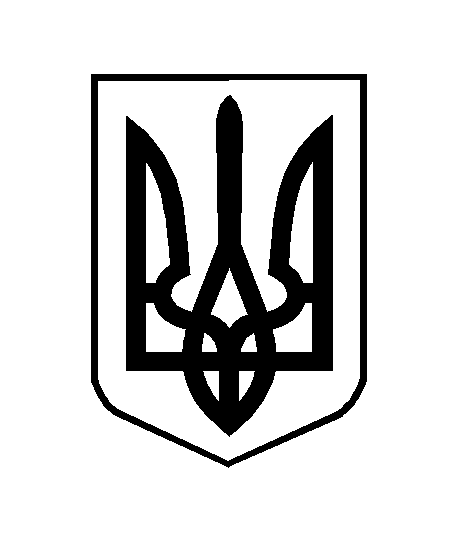 